استمارة بيانات تقنية المعلومات لخطة آفاقالعام الدراسي 1434-1435 هالمملكة العربية السعوديةوزارة التعليم العاليجامعة أم القرىالمكتب التنفيذي لخطة "آفاق"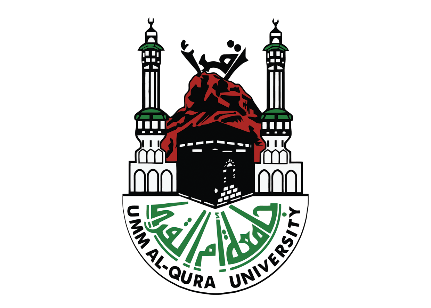 Kingdom of Saudi ArabiaMinistry of Higher EducationUmm Al-Qura UniversityExecutive Office of “AFAQ” مالوحدة البيانيةالقيمة15-عدد الكليات المرتبطة بالشبكة فائقة السرعة25-معدل مشتركي الإنترنت السريع35-معدل عدد الزوار الشهري للمحتوى المعرفي المحلي45-معدل عدد الزوار الشهري للمحتوى المعرفي المحلي من المملكة